Spoj čiarou útvar a jeho správny názov.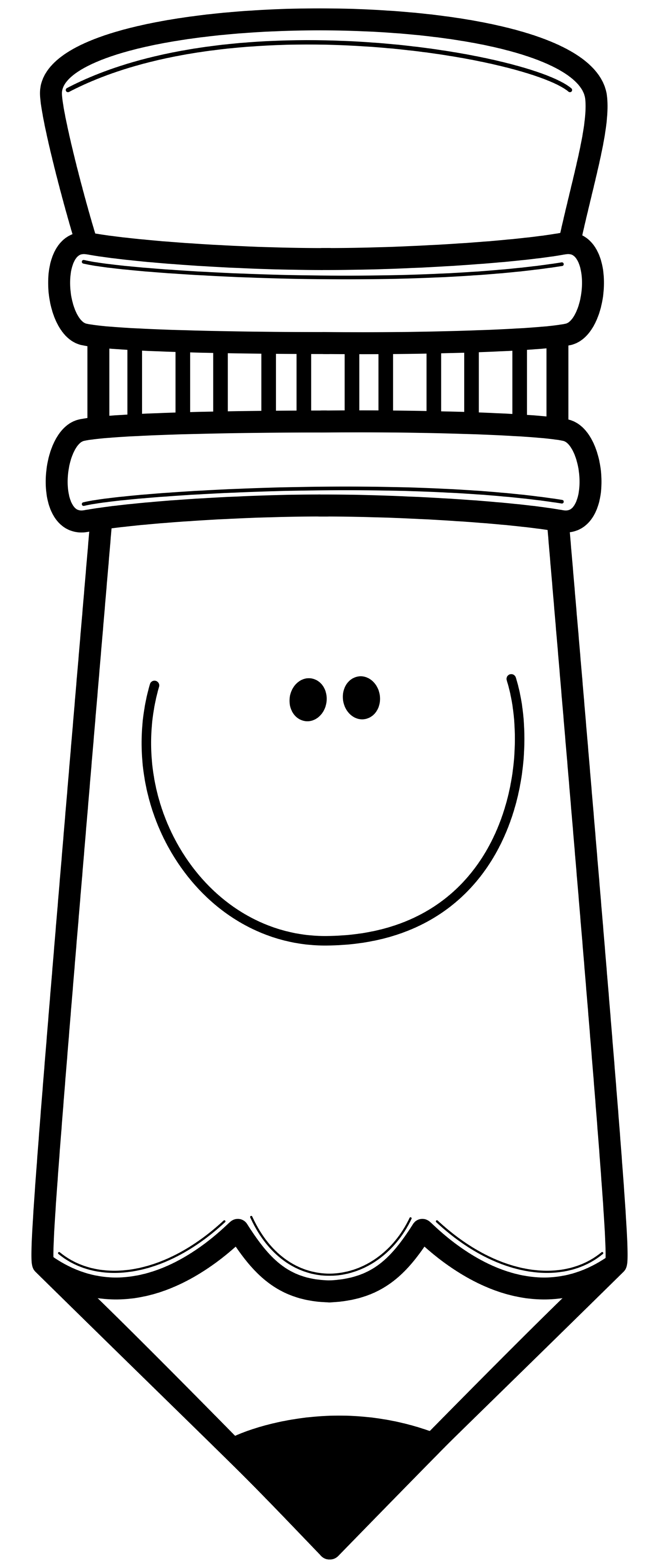 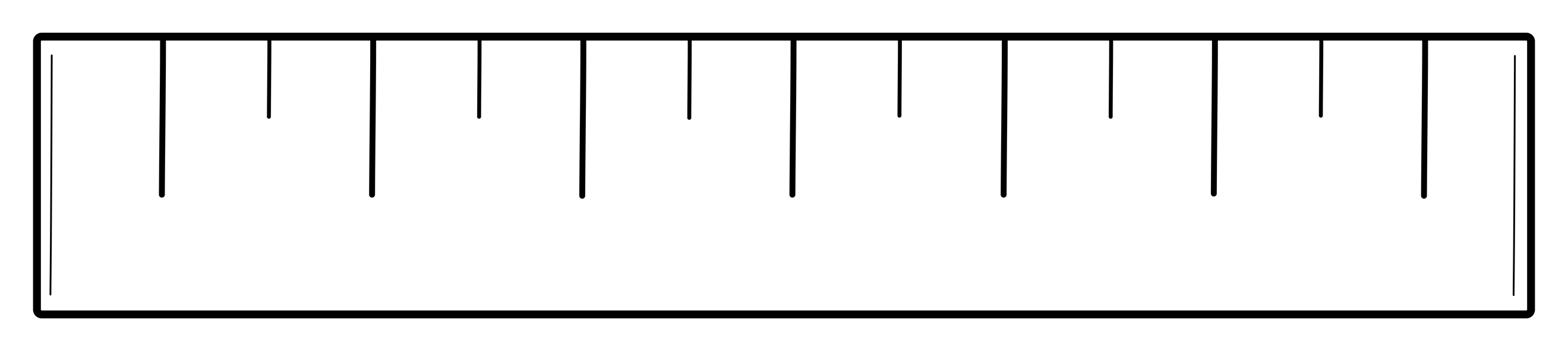 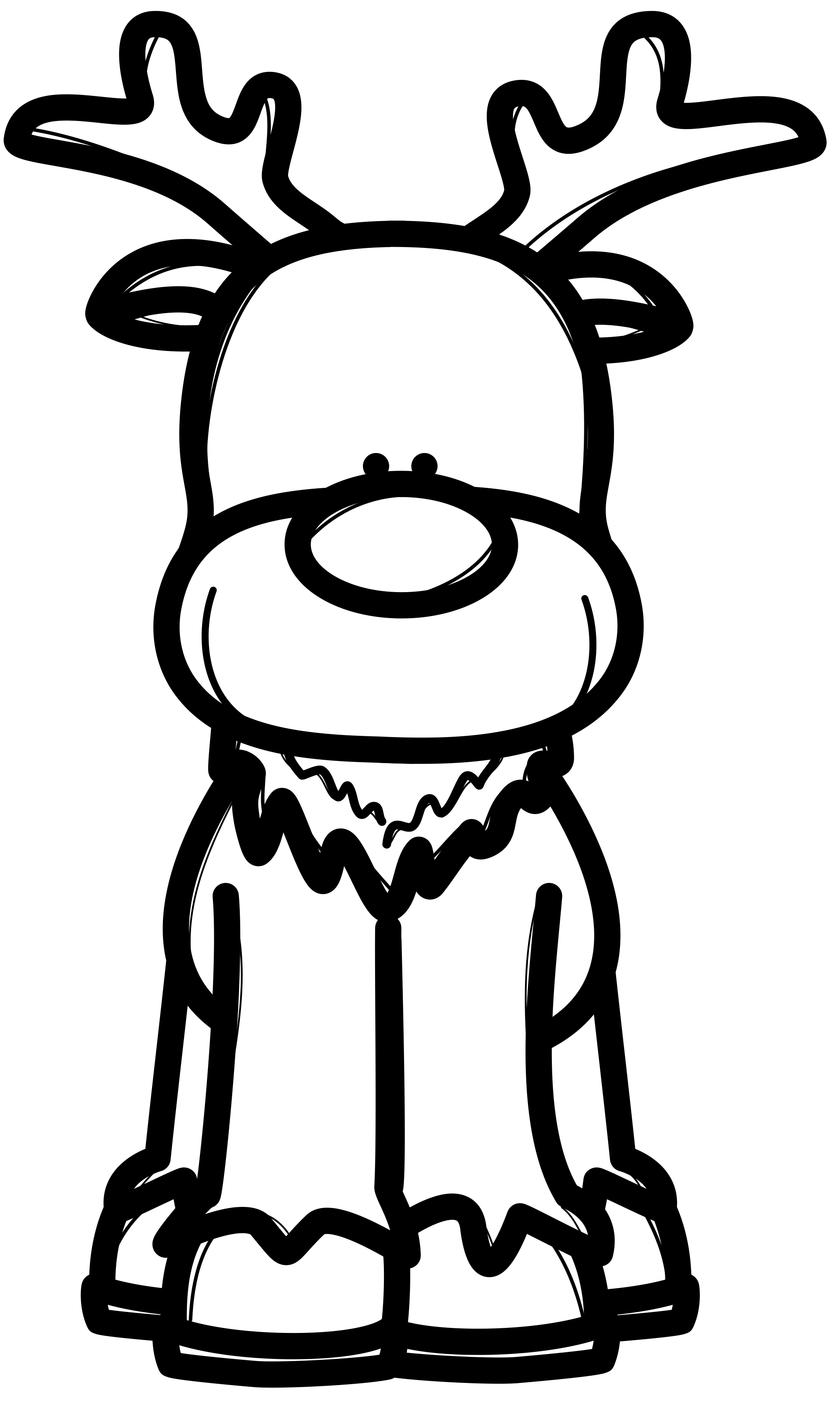 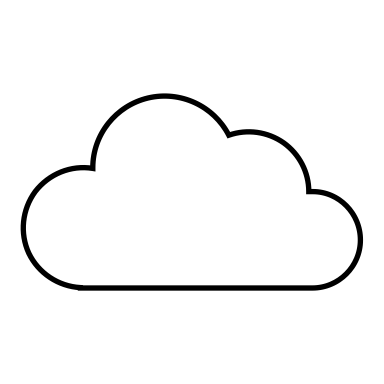 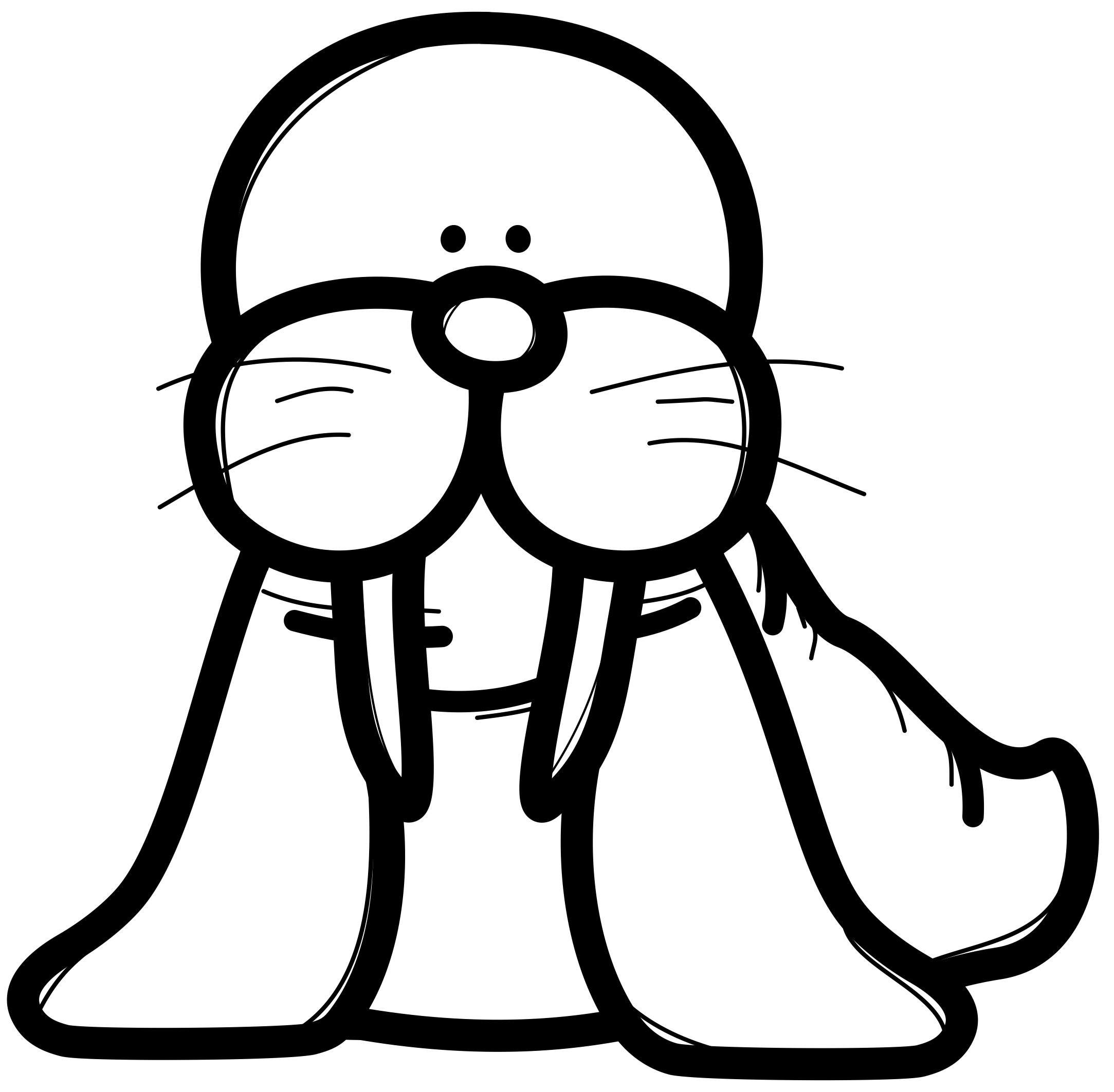 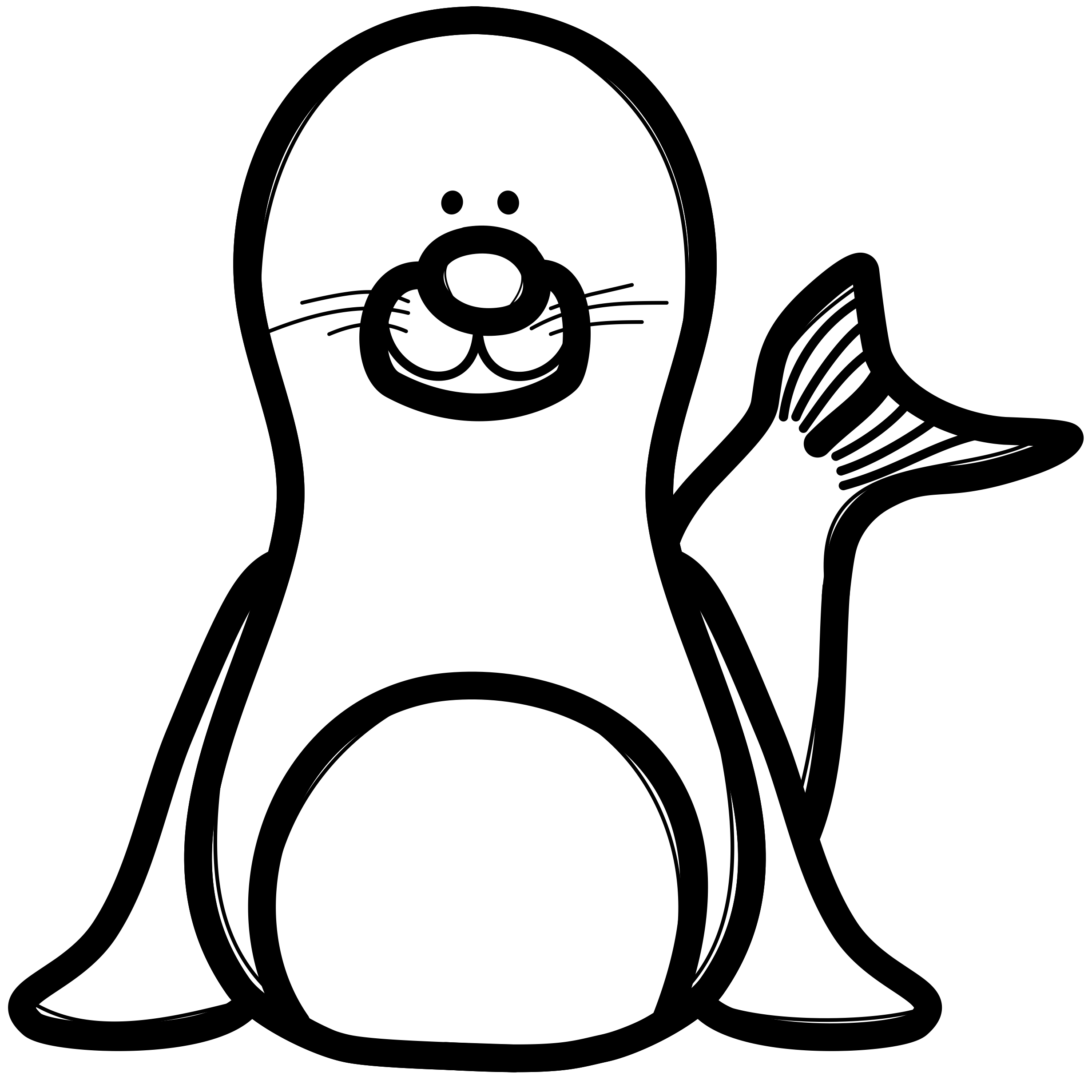 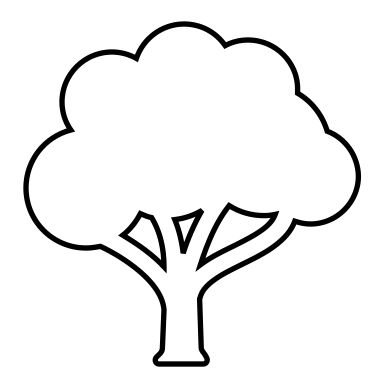 